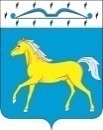 ПРИХОЛМСКИЙ  СЕЛЬСКИЙ СОВЕТ ДЕПУТАТОВМИНУСИНСКОГО РАЙОНА                                 КРАСНОЯРСКОГО КРАЯРОССИЙСКАЯ ФЕДЕРАЦИЯР Е Ш Е Н И Е10.02.2022   	                         п. Прихолмье	                   	     № 82-рсОб утверждении порядка выплаты компенсации депутату, в связи с освобождением	его от производственных и служебных обязанностейВ соответствии с подпунктом 2.1 пункта 2 статьи 2 Закон Красноярского края от 26.06.2008 № 6-1832 «О гарантиях осуществления полномочий депутата, члена выборного органа местного самоуправления, выборного должностного лица местного самоуправления в Красноярском крае», с подпунктом 6 пункта 1 статьи 65 Устава Прихолмского сельсовета, Прихолмский сельский Совет депутатов РЕШИЛ:1.	Утвердить Порядок выплаты компенсации депутату, в связи с освобождением его от производственных и служебных обязанностей согласно приложению.2.	Настоящее Решение вступает в силу в день, следующий за днем его официального опубликования в официальном печатном издании «Прихолмские вести».Председатель сельского Совета депутатов                                  Ю.В. Гусева Глава Прихолмского сельсовета                                                  А.В. СмирновПриложение к решению Прихолмского сельского Совета депутатов от 10.02.2022 г. № 82-рсПорядок выплаты компенсации депутату, в связи с освобождением его от производственных и служебных обязанностей1.	Общие положения1. Настоящий порядок устанавливает порядок выплаты компенсации депутату Прихолмского сельского Совета депутатов, осуществляющему свои полномочия на непостоянной основе (далее - депутат), в связи с освобождением его от производственных и служебных обязанностей на время осуществления своих депутатских полномочий (участие в заседаниях Прихолмского сельского Совета депутатов (далее - Совет депутатов), в работе комитетов (комиссий) и иных органов, образованных Советом депутатов, участие в депутатских слушаниях, командирование по решению Совета депутатов).2.	Депутат имеет право на получение компенсации в связи с освобождением его от производственных и служебных обязанностей на время осуществления своих депутатских полномочий (далее - денежная компенсация).3.	Размер денежной компенсации определяется Уставом Прихолмского сельсовета.4.	Для получения денежной компенсации депутат представляет в Совет депутатов следующие документы:1)	заявление установленного образца на выплату компенсации (приложение к настоящему Порядку);2)	копию приказа по месту работы об освобождении от выполнения производственных или служебных обязанностей без сохранения заработной платы, заверенную работодателем;3)	справку с места работы, подписанную представителем работодателя, о невыплате заработной платы за период осуществления депутатской деятельности и освобождения от выполнения производственных или служебных обязанностей.5.	Заявление о выплате денежной компенсации может быть подано в течение 30 дней с момента освобождения депутата от производственных и служебных обязанностей на время осуществления своих депутатских полномочий. Заявления, поданные за пределами этого срока, возвращаются депутату без рассмотрения.6.	 Документы, указанные в пункте 4 настоящего Порядка, направляются депутатом в адрес Председателя Совета депутатов.7.	 Председатель Совета депутатов проверяет правильность оформления документов и подтверждения фактов участия депутата в заседаниях Совета депутатов, в работе комитетов (комиссий) и иных органов, образованных Советом депутатов, в депутатских слушаниях, командирования по решению Совета депутатов в период, указанный в заявлении.Документы рассматриваются в срок, не превышающий трех рабочих дней. В случае выявления нарушений при оформлении документов или несоответствия периода, указанного в документах, фактическому периоду осуществления депутатской деятельности, документы возвращаются депутату с письменным обоснованием возврата.8. После рассмотрения документов Советом депутатов на заявлении делается соответствующая отметка и ставится подпись Председателя, после чего документы передаются в администрацию Прихолмского сельсовета. 9. Администрация Прихолмского сельсовета производит расчет компенсации и перечисление по банковским реквизитам, указанным в заявлении, не позднее дня, установленного для выплаты аванса и заработной платы. Документы, служащие основанием для платежа, сшиваются и хранятся в порядке, установленном администрацией Прихолмского сельсовета.Приложение к Порядку выплаты компенсации депутату, в связи с освобождением его от производственных и служебных обязанностейЗАЯВЛЕНИЕВ соответствии с Порядком выплаты компенсации депутату, в связи с освобождением его от производственных и служебных обязанностей, прошу Вас выплатить мне компенсацию за _____ рабочих дней в связи с моим участием с _____________ 20___ года по _____________ 20___ года в ________________________________________________________________________________________________________________________________.(наименование мероприятия)К заявлению прилагаю:1) заявление установленного образца на выплату компенсации (приложение к Порядку);2) копию приказа по месту работы об освобождении от выполнения производственных или служебных обязанностей без сохранения заработной платы, заверенную работодателем;3) справку с места работы, подписанную представителем работодателя, о невыплате заработной платы за период осуществления депутатской деятельности и освобождения от выполнения производственных или служебных обязанностей.Сумму компенсации прошу перечислить по следующим банковским реквизитам:____________________________________________________________________________________________________________________Дата __________________  Подпись _______________Председателю Прихолмского сельского Совета депутатов(Ф.И.О.)от депутата Прихолмского сельского Совета депутатов ____________________________________ ___________________________________(Ф.И.О.)